2. meddelelse
Nordisk ungdomslejr 17-24 juli 2017 i Stockholm, SverigeSe også video med internationalt tegnsprog med samme oplysninger på Facebooksiden: "Nordisk ungdomslejr for døvblinde, Sverige 2017"Det er tid til næste nordiske ungdomslejr for døvblinde unge 17-24 juli 2017 i Sverige! Nu er der åbent for tilmelding til ungdomslejr i Sverige for noridske unge på mellem 15 - 35 år med døvblindhed eller synshørenedsættelse. Har du spørgsmål, kan planlægningsgruppen kontaktes her:Mail: nuldb2017@gmail.com SMS/Whatsapp: +46735 015 251 (Sofia)Facebook: "Nordisk ungdom Camp for Døvblindhed, Sverige 2017", der kan du skrive en kommentar eller et spørgsmål til os eller til hinanden! Facebooksiden opdateres også med mere information og billeder. Vi ser frem til at se dig her i Sverige i sommeren 2017!
/ Arbejdsgruppen; Sofia Nilsson, Sarah Remgren, Teresia Lindberg og Helena Christoffersson  Tema:Viden, mod og stolthed - det er temaet for denne lejr. Hvorfor? Viden er vigtig for dig som døvblind unge. Du skal kende dine rettigheder og hvad du kan. Andre bør også lære mere om døvblindhed for at kunne møde dig på en god måde. Mod – når du har mere viden, kan du være mere modig og turde prøve mere og tage flere udfordringer. Stolthed – når du har viden og mod og kan gøre hvad du vil!AktiviteterPrison Island – I bliver udfordret  http://prisonisland.se/en/ Vasa Museum – tag et kig på det store Vasa skib, der sank http://www.vasamuseet.se/en 
Gröna Lund – en forlystelsespark i Stockholm  http://www.gronalund.com/en/rides/Tyst Teater – teater på tegnsprog https://tystteater.riksteatern.se/ KUBB – et svensk traditionelt spil Kom med og gå ikke glip af noget. Mød gamle og nye venner, der også har nedsat syn og hørelse i smukke omgivelser og med ledere og frivillige, der selv er døvblinde.  TilmeldingTilmelding til FDDB senest 10. april 2017.FDDB sender alle danske tilmeldinger samlet afsted. Hvert land kan sende 10 døvblinde deltagere afsted. Helst en god blanding af nye/gamle/alder/køn. Book ikke fly eller tog, før vi har bekræftet din registrering! Kontaktpersoner/tolke registreres separat og tæller ikke med i de 10. Efter 31. maj 2017 er tilmelding bindende med mindre man kan fremvise lægeerklæring på sygdom. Tolke/ledsagereTolke skal registreres via separat tilmeldingsskema, som sendes til FDDB senest 10. april. Det fælles sprog er talt engelsk og internationale tegn. Tolke og ledsagere skal betale fuld pris for ophold, mad og rejse. Skriv til nuldb2017@gmail.com for flere oplysninger om priser på hotel / vandrehjem i Bosön.Bosön idrottsfolkhögskola Bosön idrottsfolkhögskola er en idræts-højskole i nordlige Stockholm. Her er hotelværelser med 2 eller 3 senge i hver rum og toilet/brusebad på hvert værelse. Måltider spises på højskolen i den store spisesal. Bosön har sauna, indendørs swimmingpool, og du kan også bade i havet Østersøen. Der er ikke langt til Stockholm City og cirka 40 minutter bus transport fra Arlanda Lufthavn. Transport og rejseinformationHvert land booker og betaler selv fly eller tog og bedes sende rejseinformation til NUL-planlægningsgruppen senest 31 maj 2017. Vi har fælles transport til og fra Bosön idrottsfolkhögskola på 2 måder: -        Arlanda Lufthavn (ARN) - vi er ved at arrangere bustransport mellem Arlanda Lufthavn og Bosön folkhögskola, omkring 40 minutter. 17 juli 2017 afgår bus fra lufthavnen kl. 16. Bemærk at dit fly bør ankomme til lufthavnen før 15.30.24. juli 2017 ankommer vores bus til lufthavnen 12.00. Bemærk, at dit fly vil afvige efter 13.00. -        Stockholm hovedbanegård – Man kan gå fra Stockholm Centralstation til Bosön Idrottsfolkhögskola – cirka 40 minutter.  BetalingPris: 3000 kr pr. deltager.Prisen omfatter indkvartering, måltider, aktiviteter og meget mere. Pengene betales til FDDB, der overfører et samlet beløb senest 31. maj 2017.  Vent med at betale, til din registrering er blevet bekræftet. Oplysninger Deltagerliste, opdateret program samt en liste over ting du skal bringe til lejren udsendes i juni i 3. udsending 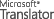 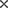 OriginalIt is time for next Nordic Youth Camp for Deafblind Youth 17-24 July 2017 in Sweden! 